M3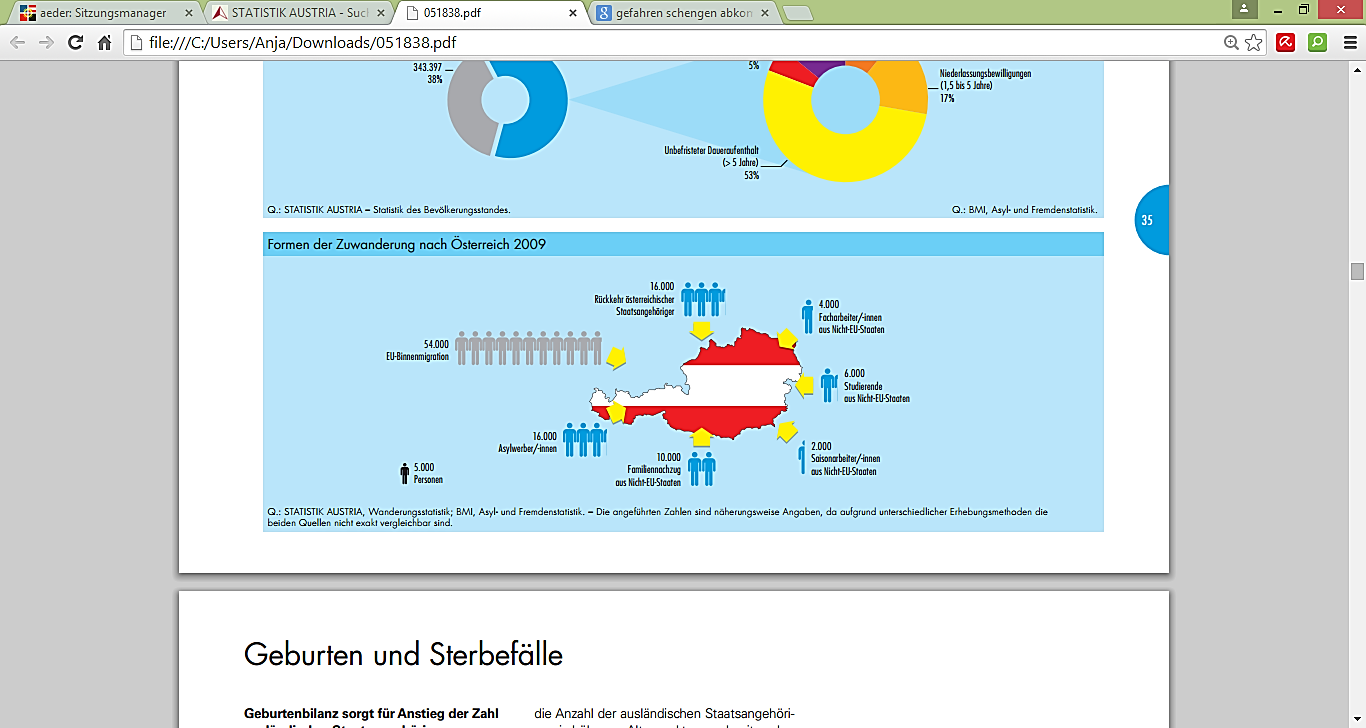 Quelle: Statistik Austria (2010): Migration und Integration.< http://www.statistik.at/web_de/suchergebnisse/index.html > (Zugriff: 2015-01-20)